Tutorial # 6 Question#1: write the code for this form: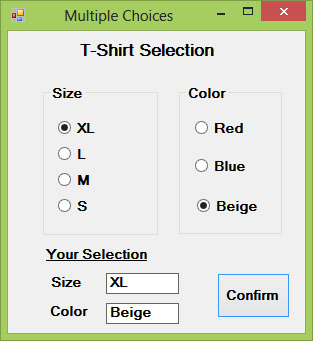 Question#2: what the output from the following code (design the form)?Private Sub Button1_Click(sender As Object, e As EventArgs) _      Handles Button1.Click      Dim str As String      str = " "      If CheckBox1.Checked = True Then          str &= CheckBox1.Text          str &= " "      End If      If CheckBox2.Checked = True Then          str &= CheckBox2.Text          str &= " "      End If      If CheckBox3.Checked = True Then          str &= CheckBox3.Text          str &= " "      End If      If CheckBox4.Checked = True Then          str &= TextBox1.Text          str &= " "      End If      If str <> Nothing Then          MsgBox(str + vbLf + "Thank you")      End If   End Sub   Private Sub CheckBox4_CheckedChanged(sender As Object, _      e As EventArgs) Handles CheckBox4.CheckedChanged      Label1.Visible = True      TextBox1.Visible = True   End Sub